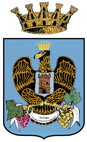 COMUNE DI VITTORIADIREZIONE AMBIENTE ED ECOLOGIA Servizio 2: Ciclo Integrato dei RifiutiATTESTAZIONE CONFERIMENTO TV AL C.C.R. DI C.DA POZZO BOLLENTEAUTODICHIARAZIONE AI SENSI DEGLI ARTT. 46 E 47 D.P.R. N. 445/2000Il/La sottoscritto/a ………….……………………………, nato/a il ………………………….……………………….,a ………………………………….…………………(.…), residente in ………………………………………...(…..), via ……………………………………………………….,identificato/a mezzo ………………………………….,…,nr…………………………………………………………, rilasciato in data ……………………………………..., da ………………………………………………………..,codice fiscale ……………………………………………, consapevole delle conseguenze penali previste in caso di dichiarazioni mendaci a pubblico ufficiale (art. 495 c.p.), DICHIARA SOTTO LA PROPRIA RESPONSABILITÀche l’apparecchio televisivo, marca……………..……, modello …..………., seriale ………………….., è stato acquistato prima del 22 dicembre 2018; di aver consegnato suddetto apparecchio televisivo al centro comunale di raccolta RAEE sito nel Comune di Vittoria, in C.da Pozzo Bollente, convenzionato con il Consorzio RAEE;di essere intestatario del canone di abbonamento al servizio di radiodiffusione;di essere iscritto al ruolo TARI del Comune di Vittoria con codice utenza ……………………..Consenso al trattamento dei propri dati personaliIl/la sottoscritto/a autorizza il trattamento dei propri dati personali ai sensi del Decreto Legislativo 30 giugno 2003, n. 106 e dell’art. 13 del GDPR (Regolamento UE 2016/679). Data e luogo del conferimento ___/____/_____, C.C.R. C.da Pozzo Bollente, VittoriaFirma del dichiarante ___________________________________Timbro e firma dell’addetto del centro comunale di raccolta RAEE _____________________________il presente modulo va compilato in duplice copia in originale in ogni sua parte con allegata copia di un documento di identità e del codice fiscale. In mancanza dei dati o dei documenti richiesti non è possibile fruire del contributo